MPC Committee Meeting Minutes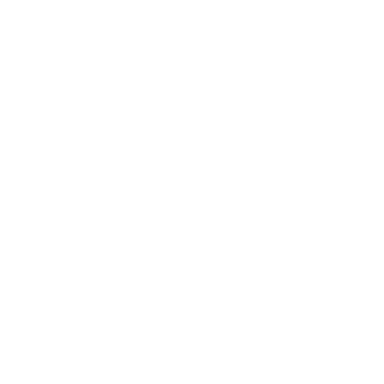 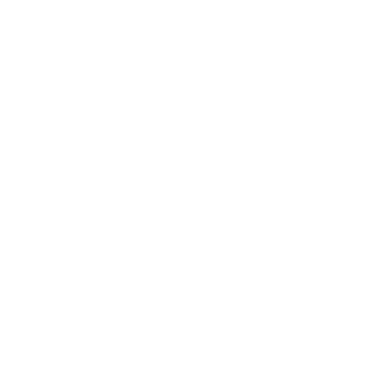 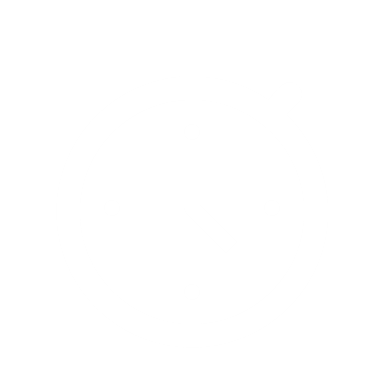 Meeting Opened: Present: Gemma Burger, Belinda Ryder, Anna Hamilton, Brent Doyle, Rachel Green, Nikki Boersma, Nick Green, Di Toll, Carmen CoombesApologies: Keirra Middleton, Sarah Pearce, Helen HuieMeeting OpeningWelcome and apologies Disclosure of conflicts of interest - nilMinutes of the previous meeting Business arising Correspondence Reports and Matters for DecisionPresident’s ReportRally good, some feedback regarding group size and group child was inCathy McCarthy – instructors pay for membership currently; suggestion instructors earn credit towards following years’ membership fees. Proposal: credit system for PCA qualified coaches whom coach for minimum of an hour and a half at a Rally be given $15 credit towards following years’ Moggill Pony Club Membership – approved by all presentProposal of Part time membership (Yr 12 and University) – eligible to come to 50% of the musters; reduced membership fee of 50%Housekeeping email to be sent regarding general rulesEnd of reportMotion: The President’s Report be accepted into the minutes. Moved: Gemma Burger		Seconded Belinda RyderNew Member Applications and Secretary NotesBlue Card Organisation Portal now operational.Volunteer levy decision - report from Di      Little  Family                    Top up was $70                 (up to the committee, Anne Harding – mum, did do 19 hours, Little’s did 11.5hrs) – all in agreeance not to pursueNew members: Sarah Drane (riding), Jo Street(social), Imogen Christiansen (riding), Chelsie Easton (social), Skye Easton (rising), Sarah Mungomery (rising), Bella Shaw(associate)Motion: The Secretary’s Report be accepted into the minutes. Moved: Belinda Ryder		Seconded: Gemma BurgerTreasurer’s ReportMarch – 28504 trans; debit 1200 (rates, water, utilities)April – debit insurance; 1225 canteen stockingBudgets – car boot 550 +1500 feb camp1500 feb muster800 mar rallyApril account: Nick to investigate moving to Heritage Bank Motion: The Treasurer’s Report be accepted into the minutes. Moved Nick Green		Seconded  Belinda RyderChief Instructor’s ReportApril Rally Saturday 24thGear Check line up 1:30 for 2pm lessonTheme: Brookfield show prep and Eventing The upcoming rally has instruction focussing on teaching skills that riders will need up in up coming events. We are trying to make the lessons more valuable for everyone by making groups smaller – generally 4-6 riders. This means we now have more groups and will need to find more instructors. We are fortunate to have many parents who contribute to instructing but need to outsource instructors also. Proposal: an allowable budget be set each rally that can potentially be spent on instructors eg. Up to $300 (equivalent to canteen intake) : pre approval of $300 ; fair distribution of the instructors time with each group – approved by all in attendanceTo help with planning we will be asking riders to RSVP to rallies in upcoming months. Certificate Work: Pony Club Australia have introduced a new syllabus for certificates so the old books that we have been working on are now expired. Proposal: The club will order some books that individuals will need to purchase from the club. Previously the club did pay for the books but they were minimal cost. Now they are up to $30 a book. It’s a complicated system to ask parents to navigate so I feel we would have more success with having each rider have a book if they were purchased through the club and sold through canteen/uniform shop. Parents to purchase the books. A step by step guide on how to purchase to be developedIf you have any suggestions or feedback about rally plans please come to speak with me directly. Motion: The Chief Instructor’s Report be accepted into the minutes. Moved: Belinda Ryder		Seconded: Nick GreenGrounds and Maintenance reportAeration of grounds :Green Farm Solutions will complete aeration of half the canteen side of the grounds on the  27th of April. A post has been made on facebook of the closing of this area until the 4th of May.Survey Pegs for dressage arenas:Surveying has been completed and permanent markers ordered. The markers should arrive on the 28th of April.Electrical:Power point to be installed into round yard. Powerpoint to back of deep freeze needs to be fixed and damaged junction box to rear of canteen. Rachel to do social media post to acknowledge RiverCity Solar and ElectricalBank jump:Clean up of bank jump completed with River City Electricals’ bobcat. We are in need of 3 or 4 treated hardwood sleepers and a few bags of concrete to complete the rectification (plus some labour!!). The sleepers must be treated as the white ants are present in the area.  – approach Bunnings for sleepers or Goodna ProduceMowing/Whipper Snipping:Grass growing season slowing but currently on top of with the help of Robbie. I met with Di Toll to review Track it Foward and she has forwarded details of family’s that have nominated themselves for maintenance prior to musters.Equipment:Red mower – has a flat tyre – however this is being managed and does not need replacing at this stage.Tractor – will need a service in the near future – seat motor cut out is not working.Insurance:Building and motor insurance confirmed. We were unable to obtain flood coverage for the building and contents.Motion: The Grounds and Maintenance Report be accepted into the minutes. Moved: Brent Doyle	Seconded: Gemma BurgerMatters for NotingGrants reportStrategic Management Plan suggestion – Gemma and Sarah to coordinate (Brent Doyle to call council re moving arena) Communications ReportCreate a poll on Facebook for Rally RSVPStable allocation – coaching and volunteering on the day; no float; health reasonsCanteen reportRestockedVolunteer Coordinator’s reportAs we have not had a great response to people putting their names forward for canteen duty, groundmaintenance &amp; Set-up I have gone through the most up to date member list and allocated families toduties.  We have enough members now that each family only has 1 canteen duty, 1 ground maintenanceand 1 set-up duty – see rosters attached.If the committee is happy with this I would like to get the email out by Friday, email will advise membersthat they have been rostered on, they are required to complete 16 hours for the year, it’s theirresponsibility to find a replacement if they cannot do a duty (and I will specify how they can go aboutfinding a replacement). I also would like to put the roster up behind the glass notice board as a visualreminder. – plus a file on Facebook or websiteMoving forward I want to set-up a reminder 2 weeks out from muster and then a few days before – I can dothis through trackitforward.  ATM I am not able to set anything up as we simply do not have the volunteers.I am helping Jacqui in the canteen this muster, it will allow our new members to meet me so I am not afaceless name that sends out emails for volunteer hours.Trackitforward – the annual fee has been drawn from my account again – I will send through to Nick for areimbursement, are we any closer to getting a credit/debit card for the club?  The annual fee was $378.90.Side NoteCanteen – I am refining the information the needs to be passed on for each muster – I have taken Nicky’smany questions on board and am setting up a Q &; A that people can refer to.  After a lot of thought and sothe canteen is not so daunting I will do a stocktake after each muster and reset the basic, things like toiletpaper, hand towels, dish clothes, packaging, good coffee these are not simply procured from down theroad, those rostered on will do everything else relating to the canteen.Events ReportDates to be set – proposal for CT in June, need to officially apply. CT if before states, SJ if after statesHack Day – check date and that Keirra has put paperwork in for Hack Day Prepare in August for following years datesZone report.Zone meeting next week; new certificate books and syllabusInstructors/examiners only just getting paperwork to know how it will runWritten exams for C level and aboveMatters for Discussion.PCA Online Incident Reporting – recommendation an identified person at a rally submits incident report (chief instructor/president)Updated helmet regulations – make sure everyone awareBody protector regulations – ensure people are awareNicky – sponsorship proposal – attachment. Official contract, letter of acknowledgment and what has been done with funds. Runs June to June. Sponsorship package tab on website. Money sits in separate account. - ApprovedArena sub-committee update- TBA. Invite Wendy GoodwinGeneral BusinessNext meeting : 17th May 1830 for 1900Meeting Close  2102